Instructor Personal InformationTo purchase plane tickets the above information must match Gov’t issued ID.   All compensation includes airfare, baggage check not to exceed $50, airport parking not to exceed $20 (receipts required)  OR mileage if driving up to $0.35 per mile (printed map stating number of miles required). This is additional to “Contract Total”.The Great Lakes Region will provide transportation to and from the airport and will provide lodging for the duration of the clinic.    Lodging will either be in a host home or hotel; arranged by the Great Lakes Region.Great Lakes Region Contact Information Instructor Emergency Contact InformationMeal RequestsAll meals, snacks and drinks will be provided by Organizers.  We do our best to accommodate any special snacks/food or drinks that you request for the duration of the camp.Contract AcceptanceI agree to the terms of this contract: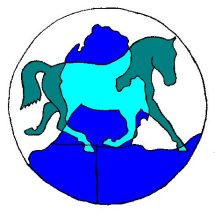                  Great Lakes Region         United States Pony Clubs                                     Instructor ContractThank you for agreeing to come teac in our region; we are very excited to have you as part of our upper level program.    Please review and sign this contract so that we can further plan your flight and meals to ensure a great clinic for you and our members.  We look forward to meeting you.  Full Name:LastLastLastLastFirstFirstFirstFirstM.I.Address:Street AddressStreet AddressStreet AddressStreet AddressStreet AddressStreet AddressStreet AddressStreet AddressApartment/Unit #CityCityCityCityCityCityCityStateZIP CodeCell Phone: Email: Email:Birth Date:Departure Airport:Departure Airport:Contracted Fee:Per dayContract Total:Contract Total:Contract Total:Contact Name:Contact Email:Cell  Phone:Second Contact:Cell Phone:Clinic Location:Clinic Address:Dates:Hours/day:Full Name:LastFirstFirstFirstM.I.Primary Phone:Alternate Phone:Relationship:Special Dietary Needs::(Vegetarian, Vegan, Gluten Free, etc)(Vegetarian, Vegan, Gluten Free, etc)Special Food or Drink requests:Coffee, tea, coke, etc?Coffee, tea, coke, etc?Organizer Signature:SignaturePrintedDateInstructor Signature:SignaturePrintedDate